Tiszavasvári Város ÖnkormányzataKépviselő-testülete111/2023. (IV.27.) Kt. számú határozataA nem közművel összegyűjtött háztartási szennyvíz közszolgáltatás ideiglenes ellátása során felmerülő indokolt többletköltségek támogatásáról szóló elszámolás elfogadásárólTiszavasvári Város Önkormányzata Képviselő-testülete „A nem közművel összegyűjtött háztartási szennyvíz közszolgáltatás ideiglenes ellátása során felmerülő indokolt többletköltségek támogatásáról szóló elszámolás elfogadásáról” szóló előterjesztést megtárgyalta és az alábbi határozatot hozza:Elfogadja a Nyírségvíz Zrt. által készített és a Magyar Energetikai és Közmű-szabályozási Hivatal felé benyújtott, a nem közművel összegyűjtött háztartási szennyvíz begyűjtés, ártalmatlanítás indokolt többletköltségeinek ellentételezésére megítélt támogatás 2022.06.03.-2022.12.31. közötti időszakra vonatkozó elszámolását az 1. melléklet szerinti tartalommal.Határidő: azonnal                                          Felelős: Szőke Zoltán polgármester                      Szőke Zoltán                                      Dr. Kórik Zsuzsanna                      polgármester                                                  jegyző111/2023. (IV.27.) Kt. határozat 1. melléklete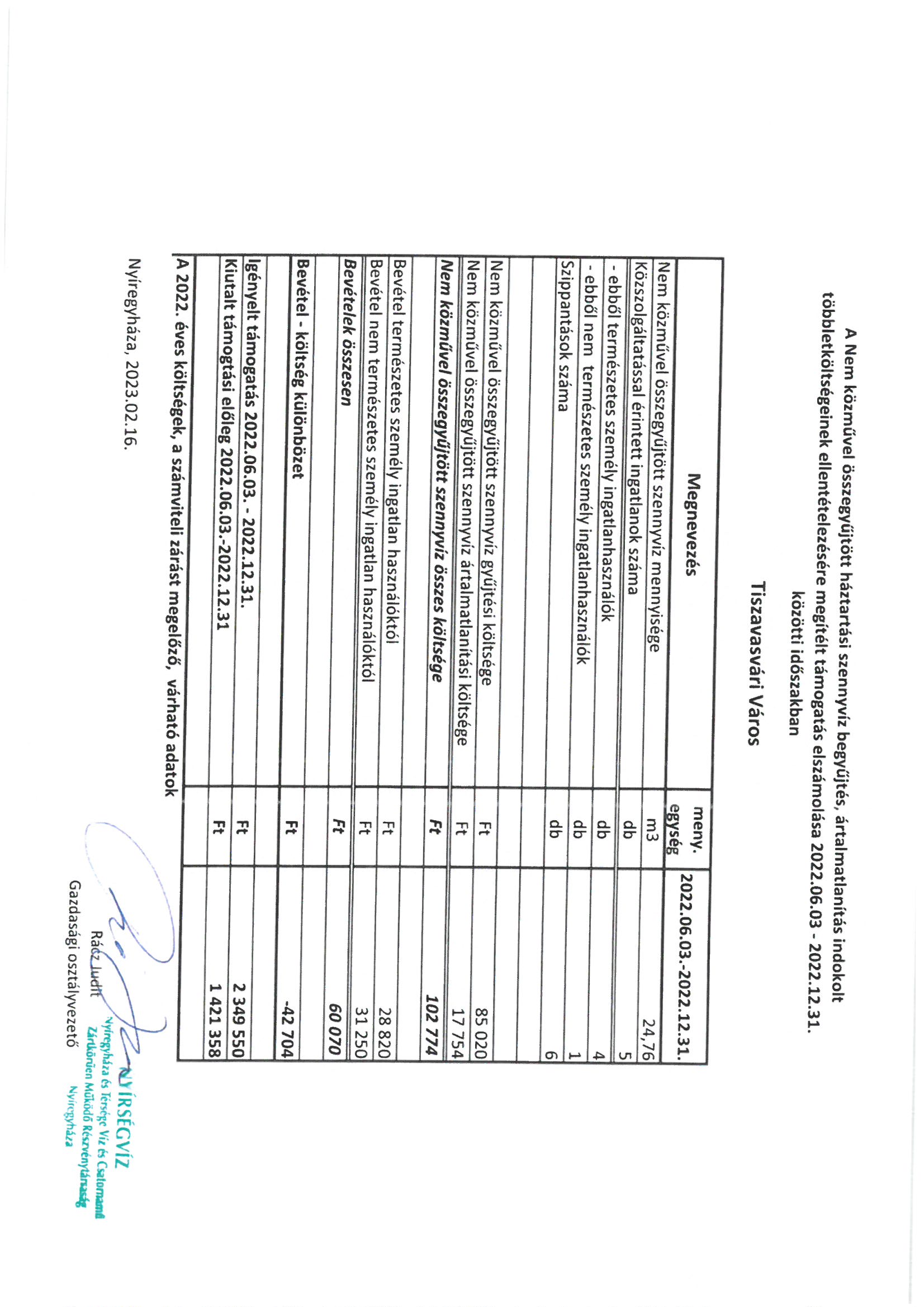 